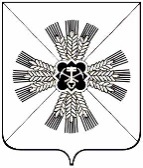 РОССИЙСКАЯ ФЕДЕРАЦИЯКЕМЕРОВСКАЯ ОБЛАСТЬ - КУЗБАССПРОМЫШЛЕННОВСКИЙ МУНИЦИПАЛЬНЫЙ ОКРУГСОВЕТ НАРОДНЫХ ДЕПУТАТОВПРОМЫШЛЕННОВСКОГО МУНИЦИПАЛЬНОГО ОКРУГА1-й созыв, 65-е заседаниеРЕШЕНИЕот 25.04.2024 № 610пгт. ПромышленнаяО внесении изменений в решение Совета народных депутатов Промышленновского муниципального округа от 29.06.2023 № 536 «Об утверждении Положения об Управлении социальной защиты населения администрации Промышленновского муниципального округа»Руководствуясь Федеральным законом от 06.10.2003 № 131-ФЗ                   «Об общих принципах организации местного самоуправления в Российской Федерации», в целях реализации Закона Кемеровской области - Кузбасса                      от 27.07.2005 № 99-ОЗ «О наделении органов местного самоуправления отдельными государственными полномочиями в сфере социальной поддержки и социального обслуживания населения», Совет народных депутатов Промышленновского муниципального округаРЕШИЛ:1. Внести в решение Совета народных депутатов Промышленновского муниципального округа от 29.06.2023 № 536 «Об утверждении Положения об Управлении социальной защиты населения администрации Промышленновского муниципального округа» (далее – Положение) следующие изменения:1.1. В раздел 3. Положения внести следующие изменения:1.1.1. Пункт 3.4. подпункта 3.4.4. дополнить словами следующего содержания:«3.4.4. , многодетным семьям.».1.1.2. В пункте 3.4. подпункт 3.4.12. исключить.2. Управлению социальной защиты населения администрации Промышленновского муниципального округа зарегистрировать Положение об Управлении социальной защиты населения администрации Промышленновского муниципального округа в установленном законом порядке.3. Настоящее решение подлежит опубликованию в газете «Эхо» и обнародованию на официальном сайте администрации Промышленновского муниципального округа в сети Интернет (www.admprom.ru).4. Контроль за исполнением настоящего решения возложить на комитет по вопросам местного самоуправления, правоохранительной деятельности и депутатской этике (Г.В. Кузьмина).5. Настоящее решение вступает в силу в день, следующий за днем его официального опубликования в газете «Эхо».                            Председатель              Совета народных депутатов Промышленновского муниципального округа                               Е.А. Ващенко                                И.о. главы Промышленновского  муниципального округа                           Т.В. Мясоедова